МИНИСТЕРСТВО СЕЛЬСКОГО ХОЗЯЙСТВА И ПРОДОВОЛЬСТВИЯ 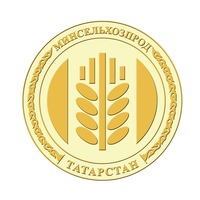 РЕСПУБЛИКИ ТАТАРСТАНВ Татарстане садоводам в 2020 году, несмотря на сложные экономические условия, выделят 500 млн рублейСовещание по подготовке к началу дачного сезона в Республике Татарстан провел сегодня Президент Республики Татарстан Рустам Минниханов. В связи с санитарно-эпидемиологической ситуацией совещание прошло в режиме видеоконференцсвязи.В рамках совещания Рустам Минниханов напомнил: сегодня в Республике Татарстан в 23 муниципальных образованиях зарегистрированы 950 садоводческих и огороднических товариществ (СНТ), включающих 381 тыс. садовых участков. По его словам, если учесть, что на каждом участке отдыхают как минимум три человека, то это уже порядка 1 млн. татарстанцев.С 2013 года действует «Союз садоводов Татарстана». Министерство сельского хозяйства и продовольствия РТ определено куратором садоводческого движения.В целом в Татарстане ведется работа по приведению в нормативное состояние внешней инженерной инфраструктуры садоводческих товариществ, напомнил Рустам Минниханов. С 2017 года на эти цели ежегодно выделяется более 500 млн. рублей. Таким образом, за три года работы про финансированы в объеме 1 млрд 650 млн рублей. Это позволило установить 151 водонапорную башню, отремонтировать 83 скважины, проложить 26 км водопровода, привести в нормативное состояние 359 площадок для сбора и вывоза ТБО. Кроме того, отремонтировано 92 км подъездных дорог, налажена работа 116 км линий электропередач и 118 комплектных трансформаторных подстанций.В текущем году, несмотря на сложные экономические условия, эта работа будет продолжена, заверил Рустам Минниханов, предусмотрено финансирование в 500 млн руб.С 2018 года, напомнил Президент Татарстана, на условиях софинансирования садоводческим обществам оказана поддержка по ремонту их внутренних инженерных сетей. На каждый рубль, внесенный садоводом, из бюджета Татарстана на приведение в нормативное состояние сетей выделяются 2 рубля. Благодаря этому механизму в 2018-2019 годах дополнительно отремонтировано 13 км внутренних аллей, свыше 120 км линий электропередач, порядка 44 км водопровода. Наиболее активными участниками программы стали садоводы Казани и Тукаевского района.В условия нынешней эпидемиологической ситуации Рустам Минниханов призвал садоводов быть внимательными к своему здоровью, соблюдать все меры предосторожности в борьбе с коронавирусной инфекцией, а также исключить максимальное количество контактов – в том числе и в садоводческих обществах.Модератором сегодняшнего совещания выступил заместитель Премьер-министр РТ – министр сельского хозяйства и продовольствия РТ Марат Зяббаров. Он напомнил, что в 2020 году установлен план работ в садоводческих обществах – в текущем году в этом примут участие садоводы в 21 муниципальном районе.Председатель Союза садоводов Татарстана Владимир Дейнекин поблагодарил руководство республики за поддержку садоводов. Он также напомнил, что всего в республике более 900 садоводческих и огороднических товариществ, а сейчас создается и ассоциация виноградарей РТ.  Владимир Дейнекин озвучил такие вопросы садоводов, стоимость проезда к садовым участкам для льготных категорий граждан (пенсионеров), в том числе и на водном транспорте. Жизнь показывает, что стратегическое значение садов не уменьшается, а наоборот, сказал председатель Союза садоводов Татарстана.Рустам Минниханов поручил Министерству транспорта и дорожного хозяйства РТ рассмотреть этот вопрос.В ходе онлайн совещания представители садоводческих товариществ задали свои вопросы, касающиеся, в частности, инвентаризации и постановки на баланс дорог со щебеночным покрытием к садоводческим обществам (отремонтированных за счет средств бюджета республики), качества покрытия сотовой связью малонаселенных пунктов и садоводческих обществ (с сезонным проживанием), об оплате садоводами услуг по вывозу ТКО и др.Татарская версия новости: http://agro.tatarstan.ru/tat/index.htm/news/1732847.htmПресс-служба Минсельхозпрода РТ